College Council Minutes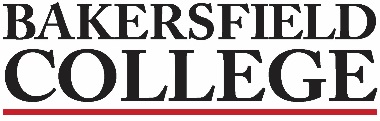 April 22, 2022Supporting documents may be accessed on the College Council Committee website at https://committees.kccd.edu/bc/committee/collegecouncil 2018-2021 Strategic Directions                                                                                                                                               ACCJC Accreditation StandardsIf you require accessible versions of the provided documents for the meeting, please contact Debi Anderson at debra.anderson1@bakersfieldcollege.edu.Zav Dadabhoy Debi AndersonJennifer AchanSavannah AndrewsHeather BaltisGrace CommisoTodd CostonDionna Doss-AOlivia GarciaMike Giacomini-AChris Glaser-ADan HallCraig HaywardTina JohnsonJoshua LewisAlisha LokenBernadette MartinezEdith Mata-AKrista MorelandBill MoseleyManny MourtzanosBillie Jo Rice-AJason StrattonNick StrobelAnn Tatum Jessica Wojtysiak Visitor:Matt Andrasian-JonesWelcome & Review of the Agenda - on the website – 9:15am startWelcome & Review of the Agenda - on the website – 9:15am startWelcome & Review of the Agenda - on the website – 9:15am startWelcome & Review of the Agenda - on the website – 9:15am startWelcome & Review of the Agenda - on the website – 9:15am startWelcome & Review of the Agenda - on the website – 9:15am startReview & Approval of Minutes if Necessary–4/8/2022 - M/S/C  Jessica, Krista, 0 abstain, 0 nays, 21 ayes/approvedReview & Approval of Minutes if Necessary–4/8/2022 - M/S/C  Jessica, Krista, 0 abstain, 0 nays, 21 ayes/approvedReview & Approval of Minutes if Necessary–4/8/2022 - M/S/C  Jessica, Krista, 0 abstain, 0 nays, 21 ayes/approvedReview & Approval of Minutes if Necessary–4/8/2022 - M/S/C  Jessica, Krista, 0 abstain, 0 nays, 21 ayes/approvedReview & Approval of Minutes if Necessary–4/8/2022 - M/S/C  Jessica, Krista, 0 abstain, 0 nays, 21 ayes/approvedReview & Approval of Minutes if Necessary–4/8/2022 - M/S/C  Jessica, Krista, 0 abstain, 0 nays, 21 ayes/approved College Council Business College Council Business College Council Business College Council Business College Council Business College Council Business College Council BusinessA.President’s ReportCampus COVID positivity rate is almost zero!We’ve done great work on safetyBecause of this we are having our graduation ceremony in person!Graduation UpdateLargest graduation was 2019 in Rabobank Arena where we had 1200 students graduateWe are projecting that we will have the largest audience in Memorial Stadium of any events held there over the past many several years (pre COVID).2022 graduation will have 1700 students walking across the stage with about 1500 being current year graduates, an increase of about 25%We have been reaching out to students who are very close to graduating to offer them the opportunity to graduate and finish their classes in the summer.Masks encouraged, no handshaking!Shooting for a two hour program!  2.5-3 seconds per student name!Please come!It’s happening! May 12Vice Chancellor of Human Resources feedback, please do!  Dr. Dadabhoy provided the linkDadabhoyInformationInformationInformationB.Fraud Student Enrollment/Multifactor AuthenticationFraudulent students are taking up space in classes where our real students need to be-highly impacting student’s ability to take classes the NEED for their programs!Tactics are changing so we have to shift to stay ahead of it. Using a rinse process on class rosters and working behind the scenes.  Created an algorithm that looks at 21 different criteria.3500+ applications in CCCApply system trying to apply that we know are fraud.  Currently we have 1912 students that are taking seats in this coming fall semester and we know they are fraud.Because this will affect the funding formula we must take action.  Running into barriers such as Title V (cannot administratively drop after classes start but we can drop before classes start)Students are being paid to show up to classes for the first day or two to appear to be real legitimate students, but are not going to persist or succeed in school.  We cannot rely on faculty to drop the students as soon as they stop attending or something seems fishy so we are looking at processes to automate the 21 criteria to filter out these students before classes start on an ongoing basis.  Working with DO IT to continually rinse our sections and work on putting potential fraud students into a holding tank until they can prove that they are real students and before they can register for classes.We need to continue to evolve to filter these out!And we need to have conversations and work with the deans so that our faculty do not lose load or are overloaded.Multifactor Authorization: looking at implementing this in our application process.  Will help us to limit the number of fraudulent accounts because it will be necessary to communicate rather than just submit applications.  Training will happen and communication will come to all at BC.Fraud doesn’t sleep!Achan, MoseleyInformationInformationInformationC.ACCJC Midterm ReportSecond Read: Current as of Wednesday morning for Academic Senate, with some grammatical corrections and modifications.  Content is the same and Academic Senate approved.Strategic Directions portion: had prior SD so needed to label as prior and then added the new SD because it is asking us to identify ongoing plans.Vote: M/S/C  Jessica, Nick, 0 abstain, 0 nays, 21 ayes/approvedCommiso, StrattonInformation, Action Information, Action Information, Action D.Accessibility and ADA Task Force ChargeUpdated and approved by Academic Senate.Functions as a task force of the entire campus communityPast the two year effort, have the task force become an official Academic Senate governance committeeProvides Reports to Academic Senate and College CouncilCommunicates with members of campus and district committees regularlyReorganized membership, no content changeVote: M/S/C  Jason, Nick, 0 abstain, 0 nays, 21 ayes/approvedAndrasian-JonesInformation,ActionInformation,ActionInformation,ActionE.Enrollment Management Committee ChargeTitle changes and expanded out to bring in more faculty along with the Student Services sideExpanded ClassifiedApproved by Academic SenateVote: M/S/C  Dan, Nick, 0 abstain, 0 nays, 21 ayes/approvedMorelandInformation,ActionInformation,ActionInformation,ActionF.Enrollment and Enrollment NumbersReviewed the Enrollment Management DashboardShowed enrollment activity with enrollments and then drops, we have seen nothing like this in the past, so fraud is a recent issueCurrent Enrollments for Spring 2022 are lower than Spring 2021, enrollments are down about 3.8% and FTES are down about 6.2%.Fall 2022: enrollments are up from Fall 2021 and are seeing unit load coming back strongly.Reach out to Craig for log in informationHaywardInformationInformationInformationG.Enrollment Action PlanPlea to have each department represented at the Enrollment Management Committee so all can be involved in the discussionsFaculty reminding students about registration, graduation plans, transfer plans, etc.  Starfish discussions.Consider a Canvas announcement, available in Canvas Commons for download and upload into the class shell.Option to invite visitors to each class!  FA, Pathway Advising, etc.Outreach is active in the high schools-an active effort to reach out to current high school students to register for summer and fall classes, even deans are going out to help!70% of our enrollment comes from current students who are registering for the next semester!  We need to remind them!WojtysiakInformationInformationInformationMay 12, Closing Day!  8:00am in the Ballroom!May 12, Commencement!  7:00pm in Memorial Stadium!  Should end about 9:00.May 13, Next College Council meeting, discussion on sticking with 8:30 start time.  Agreed to start at 10:00am with food being provided!  IN PERSON IN #218!DadabhoyInformationInformationInformation Information Items                                                                                                                                    10:15am end Information Items                                                                                                                                    10:15am end Information Items                                                                                                                                    10:15am end Information Items                                                                                                                                    10:15am end Information Items                                                                                                                                    10:15am end Information Items                                                                                                                                    10:15am end Information Items                                                                                                                                    10:15am endDates to Note:April 22: Industrial Automation Day 2022, 9:00am-12:00pm, Edward Simonsen Performing Arts Center, reservations requiredApril 22: I Have a Voice Choir Concert, 7:30-9:00pm, BC Indoor Theatre, tickets requiredApril 23: Kern County Premium (KCP), 6:00-10:30pm, Temblor Brewing Co.April 27, 28, 29, 30: The Wolves (play), 7:30-9:00pm, Edward Simonsen Outdoor Theatre, tickets requiredApril 28: 2022 Virtual Honors Celebration, tune in LIVE to the Bakersfield College YouTube channelApril 29: 2022 Honors Medal Drive-Thru (Scholarship & Award Recipients), 10:00am-1:00pm, Circle Drive by Outdoor Theatre, invitation onlyRenegade sport teams with competitions this week:Men’s and Women’s Track and Field, Men’s and Women’s Swimming, Women’s Beach Volleyball, Softball, Baseball, and Men’s GolfBakersfield College EventsRenegade Athletics ScheduleDates to Note:April 22: Industrial Automation Day 2022, 9:00am-12:00pm, Edward Simonsen Performing Arts Center, reservations requiredApril 22: I Have a Voice Choir Concert, 7:30-9:00pm, BC Indoor Theatre, tickets requiredApril 23: Kern County Premium (KCP), 6:00-10:30pm, Temblor Brewing Co.April 27, 28, 29, 30: The Wolves (play), 7:30-9:00pm, Edward Simonsen Outdoor Theatre, tickets requiredApril 28: 2022 Virtual Honors Celebration, tune in LIVE to the Bakersfield College YouTube channelApril 29: 2022 Honors Medal Drive-Thru (Scholarship & Award Recipients), 10:00am-1:00pm, Circle Drive by Outdoor Theatre, invitation onlyRenegade sport teams with competitions this week:Men’s and Women’s Track and Field, Men’s and Women’s Swimming, Women’s Beach Volleyball, Softball, Baseball, and Men’s GolfBakersfield College EventsRenegade Athletics ScheduleDates to Note:April 22: Industrial Automation Day 2022, 9:00am-12:00pm, Edward Simonsen Performing Arts Center, reservations requiredApril 22: I Have a Voice Choir Concert, 7:30-9:00pm, BC Indoor Theatre, tickets requiredApril 23: Kern County Premium (KCP), 6:00-10:30pm, Temblor Brewing Co.April 27, 28, 29, 30: The Wolves (play), 7:30-9:00pm, Edward Simonsen Outdoor Theatre, tickets requiredApril 28: 2022 Virtual Honors Celebration, tune in LIVE to the Bakersfield College YouTube channelApril 29: 2022 Honors Medal Drive-Thru (Scholarship & Award Recipients), 10:00am-1:00pm, Circle Drive by Outdoor Theatre, invitation onlyRenegade sport teams with competitions this week:Men’s and Women’s Track and Field, Men’s and Women’s Swimming, Women’s Beach Volleyball, Softball, Baseball, and Men’s GolfBakersfield College EventsRenegade Athletics ScheduleDates to Note:April 22: Industrial Automation Day 2022, 9:00am-12:00pm, Edward Simonsen Performing Arts Center, reservations requiredApril 22: I Have a Voice Choir Concert, 7:30-9:00pm, BC Indoor Theatre, tickets requiredApril 23: Kern County Premium (KCP), 6:00-10:30pm, Temblor Brewing Co.April 27, 28, 29, 30: The Wolves (play), 7:30-9:00pm, Edward Simonsen Outdoor Theatre, tickets requiredApril 28: 2022 Virtual Honors Celebration, tune in LIVE to the Bakersfield College YouTube channelApril 29: 2022 Honors Medal Drive-Thru (Scholarship & Award Recipients), 10:00am-1:00pm, Circle Drive by Outdoor Theatre, invitation onlyRenegade sport teams with competitions this week:Men’s and Women’s Track and Field, Men’s and Women’s Swimming, Women’s Beach Volleyball, Softball, Baseball, and Men’s GolfBakersfield College EventsRenegade Athletics ScheduleNEXT SCHEDULED MEETING – May 13, 2022----START TIME WILL BE 10:00AM IN CC#218!FOOD WILL BE PROVIDED AND WE ENCOURAGE IN PERSON (unless a Zoom is necessary for some who cannot make it in person)!NEXT SCHEDULED MEETING – May 13, 2022----START TIME WILL BE 10:00AM IN CC#218!FOOD WILL BE PROVIDED AND WE ENCOURAGE IN PERSON (unless a Zoom is necessary for some who cannot make it in person)!NEXT SCHEDULED MEETING – May 13, 2022----START TIME WILL BE 10:00AM IN CC#218!FOOD WILL BE PROVIDED AND WE ENCOURAGE IN PERSON (unless a Zoom is necessary for some who cannot make it in person)!NEXT SCHEDULED MEETING – May 13, 2022----START TIME WILL BE 10:00AM IN CC#218!FOOD WILL BE PROVIDED AND WE ENCOURAGE IN PERSON (unless a Zoom is necessary for some who cannot make it in person)!NEXT SCHEDULED MEETING – May 13, 2022----START TIME WILL BE 10:00AM IN CC#218!FOOD WILL BE PROVIDED AND WE ENCOURAGE IN PERSON (unless a Zoom is necessary for some who cannot make it in person)!NEXT SCHEDULED MEETING – May 13, 2022----START TIME WILL BE 10:00AM IN CC#218!FOOD WILL BE PROVIDED AND WE ENCOURAGE IN PERSON (unless a Zoom is necessary for some who cannot make it in person)!NEXT SCHEDULED MEETING – May 13, 2022----START TIME WILL BE 10:00AM IN CC#218!FOOD WILL BE PROVIDED AND WE ENCOURAGE IN PERSON (unless a Zoom is necessary for some who cannot make it in person)!